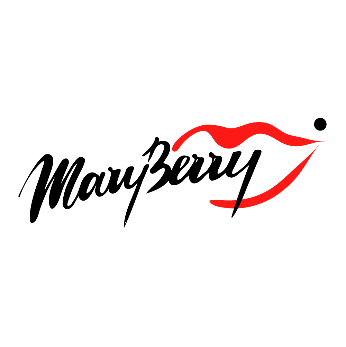 FORMULÁŘ PRO ODSTOUPENÍ OD SMLOUVYVyplňte tento formulář a odešlete jej zpět pouze v případě, že chcete odstoupit od smlouvy. 
Formulář je třeba zaslat podepsaný na e-mailovou adresu obchod@maryberry.cz, případně jej vložit do zásilky s vráceným zbožím.
Zboží zašlete na adresu: Irina Alferovičová, Nemocniční 781/14, 190 00 Praha 9.Jméno a příjmení: __________________________________________________________________Adresa: __________________________________________________________________________Telefon: _________________________________    E-mail:________________________________Číslo objednávky: __________________________________________________________________Datum objednání: ______________________		Datum dodání: ______________________Číslo účtu pro vrácení kupní ceny: ____________________________________________________Oznamuji, že tímto odstupuji od kupní smlouvy o nákupu tohoto zboží (název zboží a počet kusů): __________________________________________________________________________________

__________________________________________________________________________________

__________________________________________________________________________________
Důvod odstoupení od smlouvy: Datum a podpis: ____________________________________________________________________1. Neodpovídající velikost4. Nevyhovující materiál2. Neodpovídající barva5. Zboží přišlo poškozené3. Nesedí střih6. Bez udání důvoduJiný důvod (vypište): 